Informace pro rodiče ke školnímu roku 2021/2022MŠ DUHA Třebusice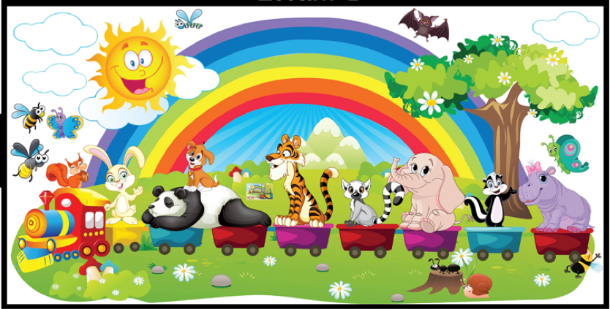 Třebusice 118273 41 BrandýsekIČ: 720 35 285Zřizovatel: OÚ TřebusiceŘeditelka: 						Mgr. Lenka HonsováUčitelka: 						Bc. Kristýna KosováKuchařka: 						Edita KoksteinováŠkolní asistentka:					Hana UrbánkováŠkolnice, asistentka učitele, učitelka:	Helena NeradováKontakty:Tel. do MŠ:		602 676 018 (7-16:30) omluvenkyTel. na ředitelku: 	607 659 418 vážné problémye-mail:		msduhatrebusice@seznam.czweb:			www.trebusice.cz/msfacebook:		uzavřená skupina MŠ DUHA Třebusice (nutné zažádat o přijetí)Organizace školního roku:Provoz MŠ bude zahájen ve středu 1. 9. 2021, denně 7:00 - 16:30 (mimo svátků, prázdnin). Vánoční prázdniny:  	od čtvrtka 23. 12. 2021 – 2. 1. 2022 (MŠ je tedy naposledy ve středu 22. 12. 2021 a znovu otevřena bude v pondělí 3. 1. 2022).Podzimní a jarní prázdniny nebudou!Školka v přírodě:		nebudeVelikonoční prázdniny:	15. 4. – 18. 4. 2022 (do MŠ jdeme tedy naposledy ve čtvrtek        14. 4. 2022 a sejdeme se opět v úterý 19. 4. 2022)Státní svátky:			úterý 28.9., čtvrtek 29. 10., středa 7. 11., Ukončení školního roku bude v úterý 30. 6. 2022. Provoz během letních prázdnin bude: 1. – 8. 7. 2022 (a to jen na základě většího počtu zájemců, min. 10 dětí, avšak školné platit budou i ti, co MŠ navštěvovat nebudou).Organizace dne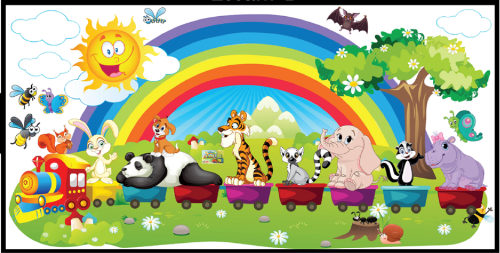 Děti přichází v čase mezi 7:00 – 8:00.Děti, které neobědvají, se vyzvedávají v 11:30.Děti, které jdou po obědě, se vyzvedávají mezi 12:00 – 12:30.Děti, které jdou po spaní, se vyzvedávají mezi 15:00 – 16:30.Konzultační hodiny rodičů s paní ředitelkou budou vždy po předchozí domluvě. Školné:500Kč se platí každý měsíc na BÚ školy 405854389/0800, VS – RČ dítěte. Úhrada do 15. dne v daném měsíci (první platba v září). Předškolní děti mají dle zákona právo na bezplatnou docházku bez výjimky. Stravné:Dopolední svačina 9Kč, oběd 25Kč, odpolední svačina 9Kč.Souhlas s inkasem do výše 1.000Kč / měsíc k BÚ: 405854389/0800. Stravné se bude strhávat vždy od 1. do 15. dne v následujícím měsíci (první platba v říjnu). O aktuální výši stravného budou rodiče informováni pravidelně emailem a na nástěnce v MŠ. Pokud nebudou tyto platby uhrazeny v daném termínu, nebude dítě přijato do té doby, než bude dluh uhrazen. Při druhém porušení platby považujeme toto za porušení školního řádu, a lze proto dítě vyloučit.DĚKUJEME, TÝM MŠ DUHARespektování pravidel provozu MŠMilí rodiče, Dodržujte, prosím, pravidlo, že se se svým dítětem rozloučíte v šatně, u stolečku nám pouze oznamte, jaký je plán daného dne s vyzvednutím. Nikdo nejsme dokonalí, a proto chápeme, pokud se občas opozdíte s příchodem do MŠ. Rádi bychom Vás však poprosili, abyste přitom nenarušovali výuku ostatním dětem. Dále Vás prosíme, abyste věnovali pozornost věcem, které si děti nosí do MŠ – mohou si s sebou přinést plyšáka na spaní, kterého si ale dají hned ráno do boxu k pyžámkům. Prosíme zejména holčičky (a jejich rodiče), aby nenosily zbytečné ozdoby navíc – malovátka, náramky, náhrdelníky, řetízky, apod. Hrozí nebezpečí úrazu či přenosu infekčních nemocí. Kluci ať nechají doma panáčky, lego, apod.Chodíme ven za každého počasí – prosíme Vás, aby děti měly v šatně dostatečné zásoby náhradního oblečení a oblečení na ven aby odpovídalo aktuálním povětrnostním podmínkám. Na čerstvém vzduchu trávíme hodně času, min. 2 hodiny denně (pokud to situace umožňuje), proto sledujte předpověď počasí a své děti vhodně oblékejte. Častým problémem v ranních hodinách je i parkování před budovou MŠ a na protějším pozemku. Prosíme, pokud Vám to čas dovolí, parkujte nejlépe na parkovišti dole u hřiště – cesta tam a zpět nezabere více jak pět minut a alespoň se protáhnete a popovídáte ještě se svým dítkem. Zamezíme tak zbytečným problémům se sousedy MŠ.V neposlední řadě Vás všechny prosíme o sledování zdravotního stavu svého dítěte a ohleduplnost vůči ostatním rodinám. Všichni musíme chodit do práce a rýma jednoho dítěte může způsobit značné komplikace v rodinách ostatních, pokud se nakazí další děti. I když se jedná o komplikaci, ponechte raději své dítě doma, pokud může být infekční pro ostatní. I nás pochopte, pokud uznáme za vhodné a doporučíme odvést si dítě zpět domů. Předem děkujeme všem rodičům za respektování pravidel naší MŠ.Tým MŠ DUHA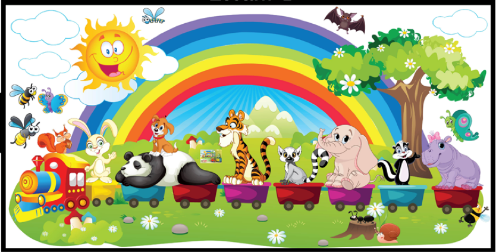 Seznam věcí do MŠvhodné přezůvky (ne pantofle, crocsy) s bílou podrážkou, které si dítě umí samo obout,pohodlné převlečení do třídynáhradní převlečení do šatny (triko, tepláky / legíny, spodní prádlo, ponožky)převlečení na venpokrývka hlavygumovkyzástěrka na výtvarné činnosti (nejlépe pogumovaná, např. z Ikea)pyžamovenkovní obuvplastový kelímek na pití na ven (malý s ouškem)kartáček na zubyV průběhu měsíce září prosíme rodiče o dodání následujících věcí:2 krabičky vytahovacích kapesníčkůbalené kapesníčky (celé balení)1 tekuté mýdlo (POUZE NÁHRADNÍ NÁPLŇ – DÁVKOVAČE MÁME VLASTNÍ)toaletní papír (4 role)ubrousky (1 balení)vlhčené ubrousky (1 balení)pastelky (podepsané, silné, dlouhé, TROJHRANNÉ)V průběhu roku sbíráme:Papír (sběr papíru, z výtěžku nakupujeme odměny pro děti)BaterieTonery7:00 -    8:00příchod dětí, volná hra, rozvíjení podnětů nabídnutých učitelkou (individuální, skupinové i společné)8:00 -    8:45komunitní kruh, procvičování řečových dovedností, říkanky, zpívánky, ranní cvičení 8:45 -    9:00dopolední svačina9:00 -  9:30plnění vzdělávacích cílů z RVP, činnosti dle týdenního programu (dramatická hra, pohybové a rytmické dovednosti, výtvarné a rukodělné činnosti)9:30 - 11:30pobyt venku11:30 - 12:00hygiena, příprava na oběd, oběd12:30 - 14:00odpočinek, relaxace14:00 - 14:30vstávání, hygiena, odpolední svačina14:30 – 16:30řízená nebo spontánní aktivita dětí, individuální procvičování a upevňování získaných vědomostí, odchod domů